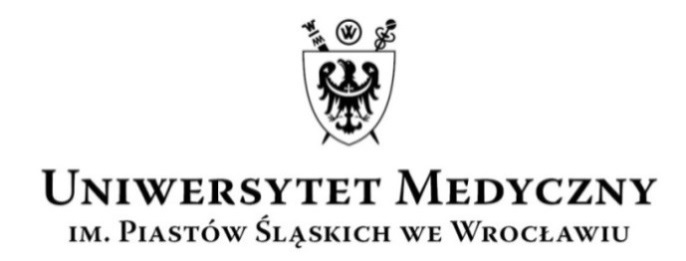 UCZELNIANA  KOMISJA  WYBORCZAkadencja 2020–2024Wasz znak:                           Data:                                                  Nasz znak:                                  Data:                                                                                                  AO-0050-11/19                    08.06.2020 r.KOMUNIKAT NR 38UCZELNIANEJ KOMISJI WYBORCZEJKADENCJA 2020-2024LISTA KANDYDATÓW III TURY WYBORÓW DO SENATUNAUCZYCIELE AKADEMICCY ZATRUDNIENI NA STANOWISKU PROFESORA LUB PROFESORA UCZELNIWYDZIAŁ LEKARSKI I WYDZIAŁ LEKARSKO-STOMATOLOGICZNY, jednostki ogólnouczelniane oraz inne jednostki organizacyjne, o których mowa w § 11 ust. 1 pkt 5 Statutu, funkcjonujące poza wydziałem - 2 mandatyPrzewodniczącyUczelnianej Komisji Wyborczej(2020–2024)  dr hab. Anna Turno-Kręcicka______________________________________________________________________________________________UCZELNIANA KOMISJA WYBORCZA KADENCJA 2020-2024ul. Marcinkowskiego 2-6, 50-368 Wrocławtel.: +48 71/784-15-54       faks: + 48 71/784-11-24       e-mail: aleksandra.orzechowska@umed.wroc.pl  Lp.Tytuł/stopień naukowyNazwisko i imięStanowiskoJedn. organizacyjnaprof. dr hab.Podhorska-Okołów Marzennaprofesor zwyczajnyZakład Badań Ultrastrukturalnychdr hab. Zatoński Tomaszprofesor nadzwyczajnyKatedra i Klinika Otolaryngologii, Chirurgii Głowy i Szyiprof. dr hab.Zimmer Mariuszprofesor zwyczajnyII Klinika Ginekologii i Położnictwa